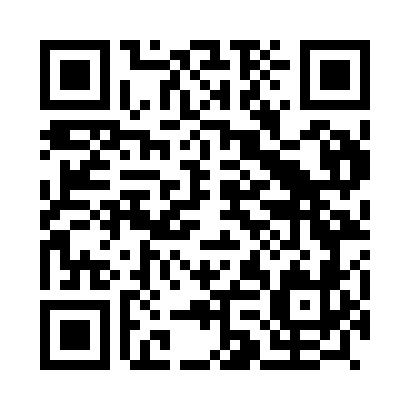 Prayer times for Valbom, PortugalMon 1 Apr 2024 - Tue 30 Apr 2024High Latitude Method: Angle Based RulePrayer Calculation Method: Muslim World LeagueAsar Calculation Method: HanafiPrayer times provided by https://www.salahtimes.comDateDayFajrSunriseDhuhrAsrMaghribIsha1Mon5:417:141:346:047:559:232Tue5:397:121:346:057:569:243Wed5:387:111:346:067:579:254Thu5:367:091:336:067:589:265Fri5:347:081:336:077:599:286Sat5:327:061:336:088:009:297Sun5:307:051:336:088:019:308Mon5:287:031:326:098:029:319Tue5:277:011:326:108:039:3310Wed5:257:001:326:108:049:3411Thu5:236:581:326:118:059:3512Fri5:216:571:316:118:069:3713Sat5:196:551:316:128:079:3814Sun5:176:541:316:138:089:3915Mon5:156:521:316:138:099:4116Tue5:146:511:306:148:109:4217Wed5:126:491:306:148:119:4318Thu5:106:481:306:158:139:4519Fri5:086:461:306:168:149:4620Sat5:066:451:296:168:159:4721Sun5:046:441:296:178:169:4922Mon5:036:421:296:178:179:5023Tue5:016:411:296:188:189:5124Wed4:596:391:296:198:199:5325Thu4:576:381:296:198:209:5426Fri4:556:371:286:208:219:5627Sat4:546:351:286:208:229:5728Sun4:526:341:286:218:239:5929Mon4:506:331:286:228:2410:0030Tue4:486:321:286:228:2510:01